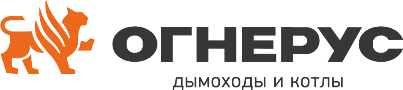 Карточка предприятияПолноеНаименованиеОбщество с ограниченной ответственностью «ОГНЕРУС»СокращенноенаименованиеООО «ОГНЕРУС»Юридический адрес	620146, Свердловская область, г.Екатеринбург, ул.Начдива Онуфриева, д.55, оф.308/3Почтовый адрес620054, Свердловская область, г.Екатеринбург, 2,3 км на юго-запад от здания гаража по ул.Адмирала Ушакова, д.36Телефон/факс+7 (343) 286-51-61(62), 361-63-50(55)ИНН/КПП6679106431 / 667101001ОГРН1176658032594Расчётный счет (основной)40702810116540035604Корреспондентский счет30101810500000000674БИК банка046577674БанкУральский банк ПАО СбербанкРасчётный счет40702810804000009712Корреспондентский счет30101810100000000906БИК банка046577906БанкУральский филиал АО «Райффайзенбанк»Расчётный счет40702810138230003199Корреспондентский счет30101810100000000964БИК банка046577964БанкФилиал «Екатеринбургский» АО «Альфа-Банк»Классификаторы в статистическом регистреКлассификаторы в статистическом регистреОКПО              13090430                   ОКАТО             65401390000ОКТМО            65701000001              ОКОГУ             4210014ОКФС              16                              ОКОПФ            12300ОКВЭД            25.11ОКПО              13090430                   ОКАТО             65401390000ОКТМО            65701000001              ОКОГУ             4210014ОКФС              16                              ОКОПФ            12300ОКВЭД            25.11ДиректорСамоха Андрей БорисовичДействует на основании УставаE-mail:info@ognerus.ruСайт :Ognerus.ru